Publicado en Ciudad de México  el 29/01/2021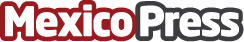 El lado bueno de las cosas, Mindfulness para pensar positivo Petit Bambou explica cómo canalizar la incertidumbre a través del mindfulness. El agotamiento mental ha llegado a la sociedad pues no hay certeza de muchas cosas, incluso del futuro cercano y en el mindfulness se puede encontrar una poderosa herramientaDatos de contacto:Jacob García5528981563Nota de prensa publicada en: https://www.mexicopress.com.mx/el-lado-bueno-de-las-cosas-mindfulness-para_1 Categorías: Internacional Bricolaje Entretenimiento E-Commerce Medicina alternativa http://www.mexicopress.com.mx